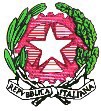 Liceo Scientifico Statale “Elio Vittorini” - 20146 MilanoVia Mario Donati, 5 - Tel. 02.47.44.48 – 02.42.33.297 - fax 02.48.95.43. 15 - cod. fisc. 80129130151                                Sito internet: www.eliovittorini.edu.it -  e-mail: segreteria@eliovittorini.itSCHEDA DI SINTESI A CURA DEL CONSIGLIO DI CLASSECLASSE  2C   DATA APPROVAZIONE 19 ottobre 2021CONTENUTO – TEMA TRASVERSALE INDIVIDUATO: PER LA CLASSELa salute: un diritto o un dovere?AMBITI E TRAGUARDI DI COMPETENZA Il Consiglio di Classe prevede la presenza di esperti esterni? SI (vigile urbano)  Il Consiglio di Classe prevede di utilizzare ore CLIL per l’Educazione Civica? NO Il Consiglio di Classe prevede di realizzare un’uscita didattica o una visita guidata inerente i contenuti trasversali trattati? NONOTE ESPLICATIVE(SI PREGA AL TERMINE DELLA COMPILAZIONE DI CANCELLARE GLI ASTERISCHI PRESENTI NELLA SCHEDA DI SINTESI)(*) TRAGUARDI DI COMPETENZA: si intende: al termine del percorso, del modulo, dell’unità didattica svolta, lo studente Sa …. È consapevole…. È in grado…. Ha capito….  Se possibile, ci si riferisca ai traguardi trasversali (allegato 1), se essi sono richiamabili.Perciò, ad esempio,  si inserisca la seguente formulazione:- saper……- essere consapevoli di …..- comprendere che…..- riconoscere che….- essere in grado di….. eccetera(**) CURVATURA CURRICOLARE: si inserisca la disciplina o le discipline che si faranno carico di quello specifico traguardo e di conseguenza il docente che ne sarà responsabile, condurrà la lezione, l’annoterà sul registro e valuterà gli alunni. Rammento che la verifica proposta dovrà essere coerente con gli obiettivi specifici e i traguardi di competenza attesi.Esempio: ingleseitaliano(***)RISULTATI DI APPRENDIMENTO /OBIETTIVI SPECIFICI DI APPRENDIMENTO.In questa sezione, si indichino i contenuti nello specifico che il docente di disciplina, indicato nella colonna precedente, svilupperà. Essi saranno oggetto di test/ verifica per gli studenti, che dovranno dimostrare di aver raggiunto i traguardi di competenza attesi in relazione all’ambito considerato e ai traguardi trasversali.Esempio: la condizione della donna nell’Inghilterra all’epoca Vittoriana;  le donne in Piccolo Mondo Antico, le donne nella Divina Commedia ….(****) COMPETENZE TRASVERSALI: si richiami la competenza trasversale individuata dal Collegio Docenti e riportata nell’allegato 1, spiegando come essa si collega al compito produttivo assegnato agli alunni.Sarà utile prevedere anche il richiamo ad una delle metodologie che abbiamo individuato, in sede di Collegio Docenti e di Dipartimenti, per coinvolgere maggiormente gli studenti. Il compito pratico è essenziale, non solo perché ovviamente alleggerisce l’impatto sulla didattica curricolare, ma soprattutto perché mobilita gli studenti, li rende parte attiva, tiene conto del valore teorico-pratico dell’Educazione Civica (si veda la sezione 4 L’EDUCAZIONE CIVICA COME PERCORSO DI CRESCITA PERSONALE PER GLI STUDENTI e la sezione 5 L’EDUCAZIONE CIVICA COME DISCIPLINA TEORICO – PRATICA del curricolo generale inserito nella sezione Offerta Formativa)Milano, ………………………………………………………							Al DIRIGENTE SCOLASTICOOGGETTORichiesta di attivazione / autorizzazione per l’intervento di esperti esterni e/o di uscite didattiche – visite guidate all’interno del curricolo trasversale di Educazione Civica della classe…………………IL CONSIGLIO DI CLASSERiunitosi in data……………….  ha approvato il curricolo trasversale di Educazione Civica per l’anno scolastico 2021-22  come da scheda di sintesi predisposta collegialmente e inviata dal segretario del Consiglio tramite posta elettronica al Dirigente Scolastico.Ad integrazione degli apporti didattici dei docenti di disciplina, individuati come parte attiva del curricolo trasversale deliberato dal Consiglio di Classe, ha previsto:( ) la presenza di esperti esterni() un’ uscita didattica /  visita guidataPertanto chiede al Dirigente Scolastico quanto segue:( ) la collaborazione per reperire un esperto esterno che tratti il tema /si occupi di: ……………………………………………………………………………………….( ) ha già individuato il seguente esperto esterno, che si è reso disponibile a trattare il tema /ad occuparsi di…………………………………………………….. e pertanto chiede l’autorizzazione del Dirigente Scolastico all’ingresso in presenza  o alla connessione online dell’esperto stesso prof. /dott. Prof.ssa /dott.ssa …………………………..( )  di inserire all’interno del Piano delle Uscite Didattiche che sarà deliberato dal Collegio Docenti e poi autorizzato dal Dirigente Scolastico (dal Consiglio di Istituto, se si tratta di un’uscita di più giorni) la seguente visita guidata /uscita didattica:…………………………………………………………………………………………………………..IL COORDINATORE		                                   			IL SEGRETARIO…………………………………………………………					……………………………………….AMBITOTRAGUARDI DI COMPETENZA CURVATURA CURRICOLARE RISULTATI DI APPRENDIMENTO /OBIETTIVI SPECIFICI DI APPRENDIMENTOORE COSTITUZIONE, diritto (nazionale e internazionale), legalità e solidarietàComprendere che in una comunità ognuno ha diritti e doveri e responsabilità verso se stesso e verso gli altriEssere in grado di esercitare i propri diritti in modo responsabile, nel rispetto dei diritti altruiComprendere l'importanza   della cura del corpo umano nella storia della scultura classica, e come questo sia stato paradigma dell'evoluzione del pensiero esteticoITALIANO  STORIA (ASCOLTO DELLA REGISTRAZIONE DELL’INCONTRO CON l’ ASSOCIAZIONE VALERIA)ARTE La peste ne “ I Promessi Sposi” Il corpo dell’atleta e la sua cura nella scultura e architettura classica5 ore compresa laverifica (pentamestre)1 ora + 1 ora per la verifica (trimestre)2 ore compresa la verifica (pentamestre)SVILUPPO SOSTENIBILE, educazione ambientale, conoscenza e tutela del patrimonio e del territorio, (…)Essere consapevoli dell’importanza che tutti godano di  salute e benessere (Goal 3)Saper distinguere tra corretta informazione scientifica e sensazionalismo o notizie false sulla pandemiaConoscere il funzionamento del sistema cardiocircolatorio a livello anatomico e fisiologico Saper eseguire semplici esercizi e pratiche di stili di vita sani atti a prevenire l’insorgenza di malattie degenerative a carico del sistema cardiocircolatorioINGLESE (INCONTRO CON UN VIGILE – intervento in lingua inglese)SCIENZE  (webiner Dott. M. Ruspi 12.10.21)SCIENZE MOTORIEGhisa…what?(due moduli in lingua inglese: I -sicurezza stradale; II - legalità, bullismo e cyberbullismo)Prevenzione delle malattie cardiovascolari4 ore (trimestre)2 ore + 1 ora per la verifica (trimestre)3 ore compresa la verifica (pentamestre)CITTADINANZA DIGITALECapire che troppo tempo davanti agli schermi LED o AMOLED-OLED è dannoso alla salute neurologicaConoscere i principali danni a carico dell’apparato scheletrico a causa di ripetute posture scorrette Conoscere le principali posturescorrette collegate ad un abuso di utilizzo di strumenti digitali SCIENZESCIENZE MOTORIELa lettura digitale: ebook, smartphone, pc  e danni agli occhi e al sistema nervosoParamorfismi e dismorfismi 3 ore Modalità: classe capovolta (pentamestre)2 ore compresa  la verifica(trimestre)COMPETENZE TRASVERSALI Per la classe seconda:Leggere, comprendere, analizzare testi scritti di vario genere a seconda della materiaApprocciare con sicurezza test e prove di vario tipo e produrre contenuti secondo modalità e registri differenziatiAttività pratica e/o di cittadinanza attiva proposta agli studentiDebate, che prevede di preparare gli interventi  documentandosi su testi di vario genere inerenti al tema affrontatoCompito di realtà, che prevede, come  PRODOTTO, la creazione di locandine; la produzione di testi utili allo scopo (lettere informative alla cittadinanza, richieste alle istituzioni, regolamenti…)Docente che la illustrerà e la valuteràProf.ssa Stella SCIENZE MOTORIEProf.ssa CannoneITALIANOTitolo: “La salute: un diritto o un dovere?”TITOLO: “La salute: un diritto o un dovere?”   4 ore (pentamestre)5 ore (pentamestre)totale33 ore